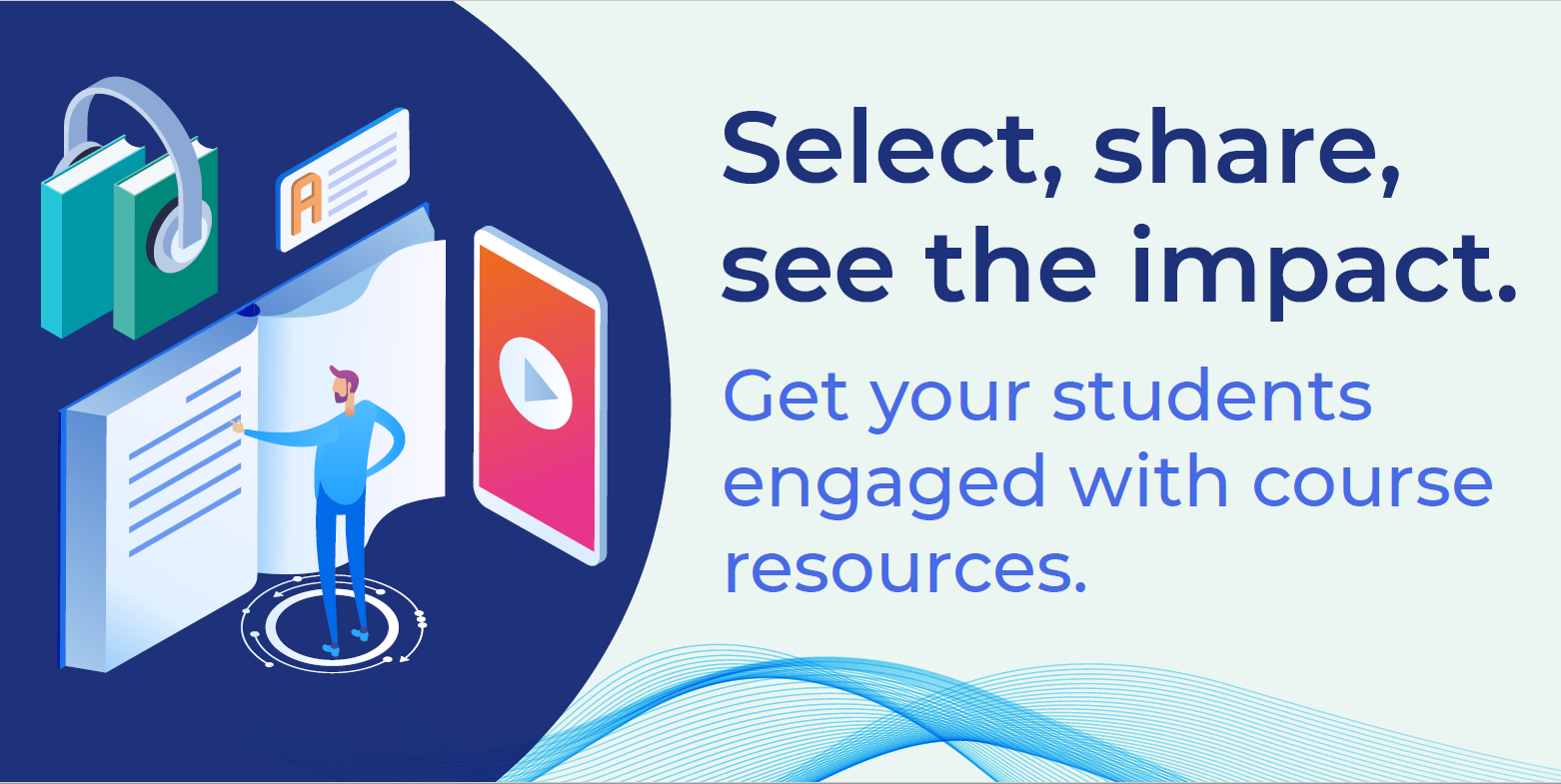 Dear FIRST NAME,Need a better way to manage course materials? Join us on Tuesday, May 4th at 2:00 P.M. ET to see how Leganto enables you to easily assemble, manage and share course resource lists.

With Leganto, you can:Build course resource lists yourself or collaborate with othersAdd any kind of content, including but not limited to physical books, eBooks, eBook chapters, scholarly articles, videos, newspaper articles, OER, and moreAllow students to easily access course resource lists from BlackboardStructure lists with weekly, monthly or topic based sectionsEasily roll over course resource lists from term to term, adjusting as neededDiscuss topics/resources with students using ‘Read and Respond’You’ll see firsthand just how much easier Leganto makes managing your course content. (And who doesn’t want course prep to be a bit easier, right?)Register now. 

Can’t make it? Register anyway and we’ll send you the recording.

Sincerely,